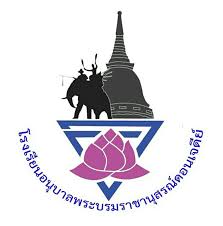      แนวปฏิบัติของครูประจำชั้นกรณีนักเรียนไม่มาโรงเรียนติดต่อกันเกิน 5 วัน 7 วัน1. กรณีไม่มาโรงเรียน ติดต่อกันเกิน 5 วัน หรือ ขาดเกิน 7 วัน  ภายใน 1 เดือน ทำบันทึกแจ้งฝ่ายวิชาการรับทราบโดยใช้  แบบฟอร์ม ขร.1 ป และโทรศัพท์ติดตามนักเรียน   2. เมื่อแจ้งครั้งที่ 1 แล้ว หากผู้ปกครองยังไม่นำนักเรียนมาติดต่อตามกำหนด  ให้ทำบันทึกแจ้งฝ่ายวิชาการเป็นครั้งที่ 2 โดยระยะเวลาจาก ครั้งที่ 1 ถึงครั้งที่ 2 ห่างกันเป็นเวลา 7 วัน (ให้โทรศัพท์ติดตามนักเรียนควบคู่)3. ถ้าแจ้งครบ 2 ครั้งแล้ว ยังไม่ได้รับการติดต่อจากนักเรียน/ผู้ปกครอง ฝ่ายวิชาการดำเนินการตามขั้นตอนต่อไป บันทึกข้อความ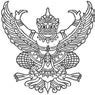 แบบ ขร.1_ปส่วนราชการ   โรงเรียนอนุบาลพระบรมราชานุสรณ์ดอนเจดีย์  ตำบลดอนเจดีย์ อำเภอดอนเจดีย์ จังหวัดสุพรรณบุรี  ที่...................../.....................                                             วันที่...............เดือน........................... พ.ศ...................เรื่อง	นักเรียนขาดเรียนเรียน	รองผู้อำนวยการโรงเรียนฝ่ายวิชาการด้วยข้าพเจ้า............................................................. เป็นครูประจำชั้น ……………………………………........................ 
ได้พบว่านักเรียนขาดเรียนเป็นเวลาติดต่อกัน ดังนี้ด.ช./ด.ญ.............................................................................................................................เลขประจำตัว.............................
 ขาดเรียนติดต่อกัน 5 วัน ตั้งแต่วันที่ .............................................................  ถึง  ........................................................
     ติดต่อนักเรียนได้ / ไม่ได้ ...................................
 ขาดเรียนเกิน 7 วันใน 1 เดือน  ในวันที่ ........................................................................................................................
     ติดต่อนักเรียนได้ / ไม่ได้ ...................................
 ขาดเรียนเกิน 1 เดือน  
      ติดต่อนักเรียนได้ / ไม่ได้ ...................................
                                                     จึงเรียนมาเพื่อโปรดทราบและช่วยติดตามนักเรียน